Informed Consent Concise Summary examples: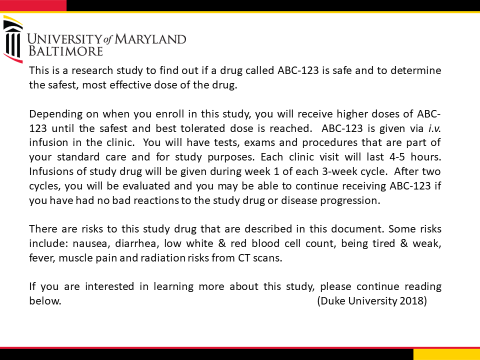 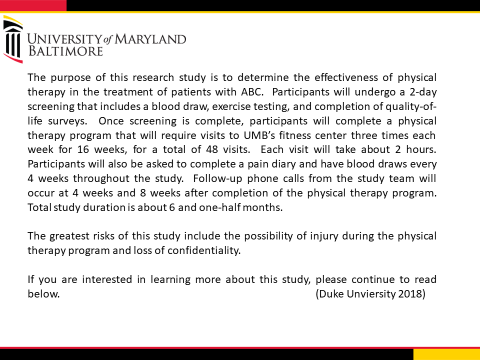 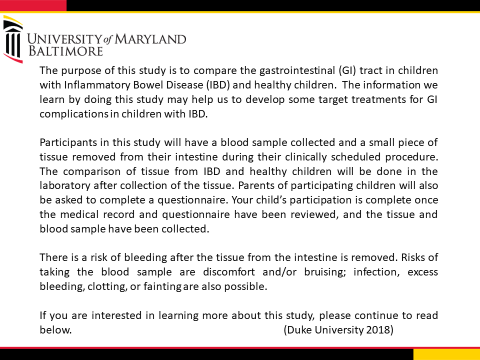 